Câmara Municipal de Itaquaquecetuba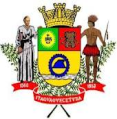 Estado de São PauloINDICAÇÃO Nº          821           /2017INDICO À MESA, ao depois de cumpridas as formalidades regimentais, seja oficiado ao Exmo. Sr. Prefeito Municipal, providências junto à Secretaria Municipal de Serviços Urbanos, solicitando que seja realizado o serviço de manutenção de Iluminação Pública  e Troca de Lâmpadas, na Rua Rio de Janeiro, em frente ao numero 909,  no Bairro Vila Miranda,  neste município. Plenário Vereador Maurício Alves Braz, em 03 de abril  de 2017.CELSO REIS                             Vereador                               PSDB